Урок по английскому языку для 5 класса13-19 апреляУрок 1Срок сдачи готовой работы: 14. 04.Инструкция: задания выполнять в тетради АККУРАТНЫМ почерком, либо в учебнике, если для ответа предусмотрено место. Фото готовой работы (т.е. ВСЕ задания) высылать на эл. почту darya.elkina@mail.ru в ОДНОМ письмеTopic  of the lesson  “Present Continuous”	Appendix 1Present Continuous настоящее длительное время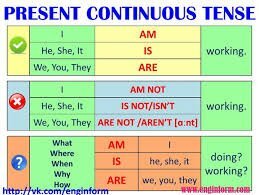 Урок 2Срок сдачи готовой работы: 16. 04.Инструкция: задания выполнять в тетради АККУРАТНЫМ почерком, либо в учебнике, если для ответа предусмотрено место. Фото готовой работы (т.е. ВСЕ задания) высылать на эл. почту darya.elkina@mail.ru в ОДНОМ письмеTopic  of the lesson “Present Continuous-part2”	Урок 3Срок сдачи готовой работы: 18. 04.Инструкция: задания выполнять в тетради АККУРАТНЫМ почерком, либо в учебнике, если для ответа предусмотрено место. Фото готовой работы (т.е. ВСЕ задания) высылать на эл. почту darya.elkina@mail.ru в ОДНОМ письмеTopic  of the lesson “you call this work?”	Урок 4Срок сдачи готовой работы: 19. 04.Инструкция: задания выполнять в тетради АККУРАТНЫМ почерком, либо в учебнике, если для ответа предусмотрено место. Фото готовой работы (т.е. ВСЕ задания) высылать на эл. почту darya.elkina@mail.ru в ОДНОМ письмеTopic  of the lesson “ Present Continuous”	Appendix 1Describe the picture. Use these verbs: eat, dance, drink, sing, laugh, have funExample: Eve is talking to Helen.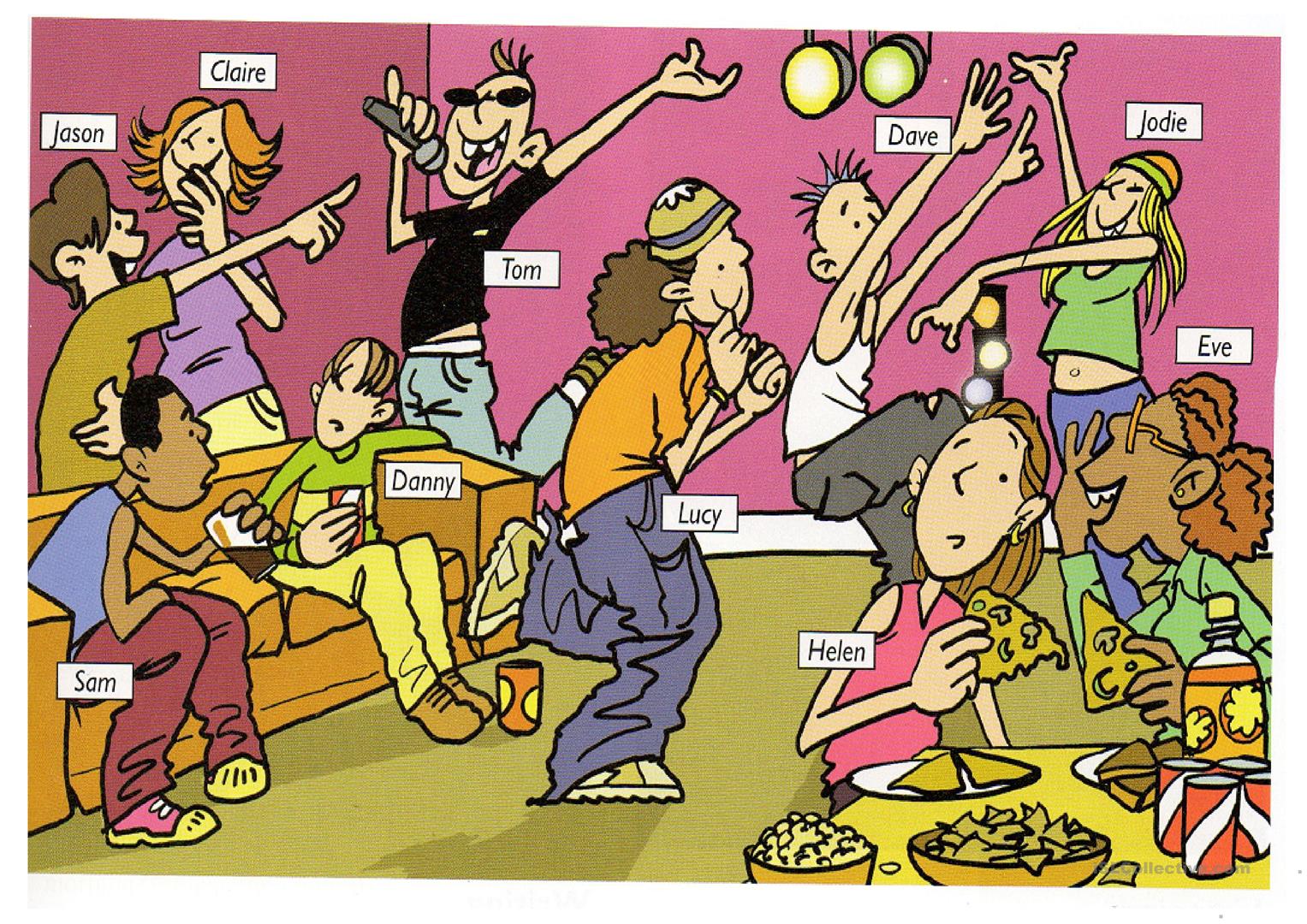 Урок 5Срок сдачи готовой работы: 19. 04.Инструкция: задания выполнять в тетради АККУРАТНЫМ почерком, либо в учебнике, если для ответа предусмотрено место. Фото готовой работы (т.е. ВСЕ задания) высылать на эл. почту darya.elkina@mail.ru в ОДНОМ письмеTopic  of the lesson “ Present Continuous	шагматериалзаданиеДействия ученикаSB page 38 #1SB page 38 #3Read the text.  Translate (устно)Complete  with examples from the textSee Appendix 1(приложение 1)1)выпиши таблицу в тетрадь2)выучи правило и употреблениеInternet Практика Только утвердительное предложение здесь https://www.liveworksheets.com/worksheets/en/English_as_a_Second_Language_(ESL)/Present_continuous/PRESENT_CONTINUOUS_(01)_or1434onТолько отрицательное предложение здесь https://www.liveworksheets.com/worksheets/en/English_language/Present_Continuous/Present_continuous_-_negative_ye74726spТолько вопросительное предложение здесь https://www.liveworksheets.com/worksheets/en/English_as_a_Second_Language_(ESL)/Present_continuous/Present_Continuous_(Interrogative_-_Affirmative))_bq151960vnПосле завершения теста нажми FINISH и Отправь ответы всех тестовупотреблениеформулапримерпереводДля обозначения действия, которое происходит прямо сейчас  в момент речи.Когда мы говорим о заранее спланированных событиях и договоренностях на ближайшее будущее. В таких случаях часто используются глаголы go, visit, meet, see. изменения ситуации. В таких случаях могут использоваться глагол get Be + verb+ingI am workingWe are workingHe/she is workingI am going to go to the cinemaThey are meeting in the evening todayOlya is visiting granny tomorrowIt is getting coldЯ работаюМы работаемОн/она работаетЯ собираюсь сходить в киноОни встречаются сегодня вечеромОля навещает бабушку завтраСтановится темношагматериалзаданиеДействия ученика11) Повтори правило Present Continuous. 2) Напиши о том, что происходит вокруг тебя в данный момент. Например: я делаю дз. Моя сестренка играет. Бабуля смотрит ТВ.В тетради2(W) page 34 #2,3,5Используй правило Present Continuous для ответовОтправь ответышагматериалзаданиеДействия ученика1SB page 40-41 #3 Read key words, translate2) find key words in the text1)Выпиши ключевые слова с переводом в тетрадь, отметь какая это часть речи(сущ/гл/прил)2SB page 40- #4Выбери правильный вариант3SB page 40-41 textRead the text  Напиши краткий пересказ обоих текстовSB page 40-41 #6Read the text again answer the questionsОтправь мне ответышагматериалзаданиеДействия ученика1Appendix 1Describe the picture. Use these verbs: eat, dance, drink, sing, laugh, have funПисьменно 2- Ask questions about this picture.  Example: Is Eve singing?Письменно3Internet Test https://myefe.ru/quizzes/tests-present-continuousОтправь мнешагматериалзаданиеДействия ученика1Internet Test https://myefe.ru/quizzes/tests-present-continuousОтправь скрин